03.12.2020 EGE ÜNİVERSİTESİ MÜH. FAKÜLTESİ GIDA MÜHENDSLİĞİ BÖLÜMÜ MEZUNLAR  TOPLANTISINDAN BİR KAÇ KESİT ANI " SINIFTA MEZUN VAR!"(4’cü sınıflara yönelik ) 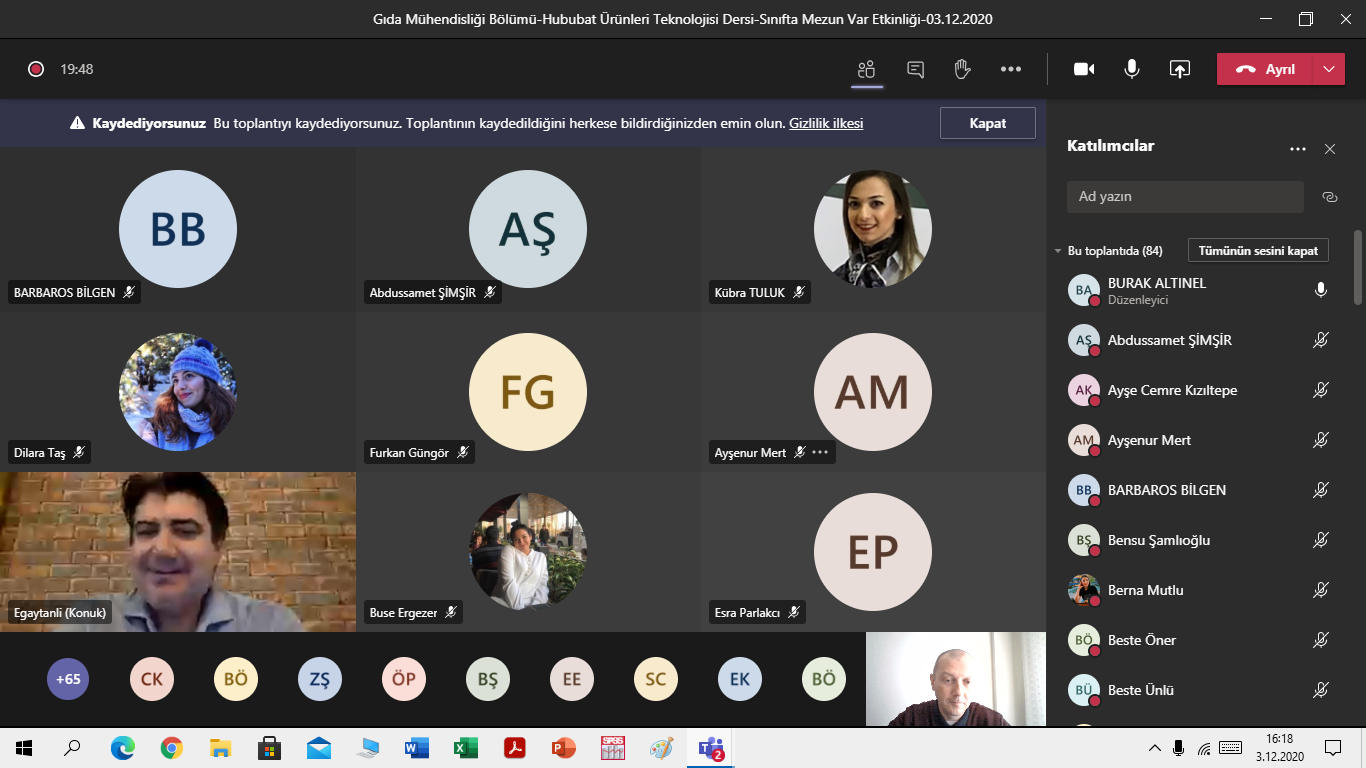 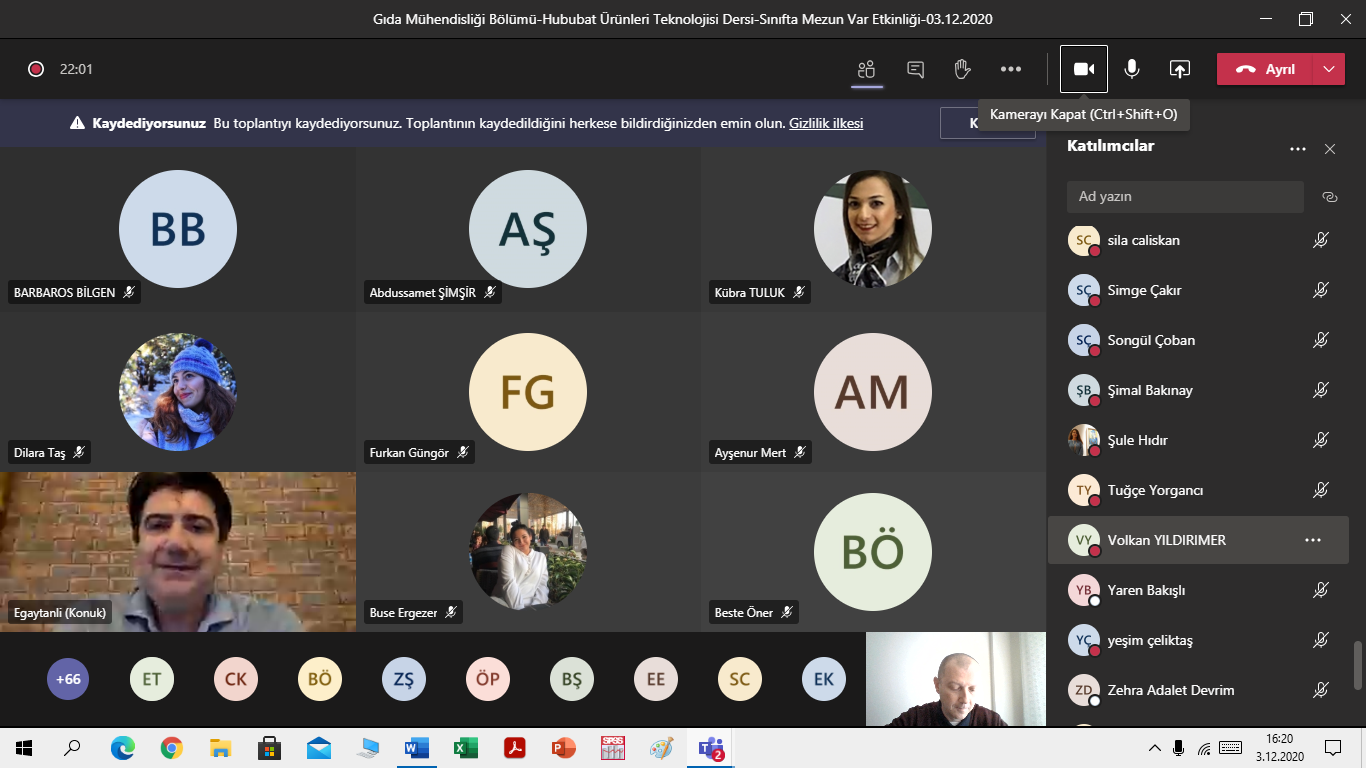 Ege Gıda Müh. MEZUNLAR KOMİSYONUMail adresi:egegidamezunkomisyonu@gmail.comProf. Dr. Hatice KALKAN YILDIRIM ( Komite Başkanı) Doç. Dr. Gülen YILDIZ TURPDoç. Dr. Özlem ESMERÖğr. Gör. Dr. Burak ALTINELArş. Gör. Canan KARTAL